 Мероприятие «Остановим терроризм»Цель:  совершенствование у воспитанников знаний о терроризме, основ безопасности в ЧС.Задачи:  Объяснить сущность понятия  терроризма, его типы и цели; Изучить правила поведения при теракте; Развитие коммуникативных навыков, творческих способностей..Ход мероприятия:1.     Орг. моментПриветствие. Сообщение темы и цели мероприятия.Добрый день, ребята! Сегодня я хочу поговорить с вами об очень страшном горе, которое может случиться с каждым из нас в любом городе, в любой стране. Это терроризм.
Мы должны понять, что это такое, как правильно вести себя, если вдруг случится беда, какие есть способы защитить себя.2.     Основная часть:Словарная работа:Что, по вашему мнению, означают эти слова: ТерроризмТеррорист Теракт  (Ответы детей)Слово «терроризм»  пришло из латинского языка: terror – страх, ужас и очень близко к таким понятиям, как  «держать в повиновении, в страхе», «запугивать», «совершать расправу».                                              ТЕРРОРИЗМ–это убийства, поджоги, взрывы, захват заложников. Там, где террор, там смерть, искалеченные люди.
ТЕРРОРИСТЫ – это преступная группа людей, которая совершает теракты. Это крайне жестокие люди, которые любыми способами хотят запугать нас.
Все они – преступники, хотя очень часто прячутся за красивыми словами. Но этим словам верить нельзя. Они совершают теракты. Их задача – подчинить государство, его органы, всю общественность, заставить их выполнить требования террористов и стоящих за ними лиц и организаций.
ТЕРАКТ не знает заранее своих жертв, ибо направлен против государства, но всегда при этом страдают люди.
  Как вы думаете, какова цель действий террористов? (Ответы детей).Всё верно, цель террора – посеять страх в обществе, убивая и калеча людей, использовать ужас и панику как механизм для достижения своих бесчеловечных политических целей.Самые крупные теракты:        теракты 11 сентября (США)        Беслан (Россия)        Boeing 747 Air India        Атака Боко-Харам (Нигерия)        Теракт над Локерби        Теракты в Бомбее (Индия)        Самолет А321 «Когалымавиа»        Взрыв посольств США В Танзании и Кении        Теракты в Мумбаи (Индия)        Теракт на Бали (Индонезия)Самые страшные и крупные теракты в истории человечества произошли 11 сентября 2001 года в США, когда группа боевиков-смертников из группировки «Аль-Каида» захватили пассажирские самолеты и ими врезались в башни Всемирного торгового центра и в здание Пентагона. Четвертый самолет разбился в штате Пенсильвания. Как итог – 2 996 человек погибло, более шести тысяч людей были ранены и доставлены в больницы. Теракт на Дубровке («Норд-Ост») (23.10.2002 — 26.10.2002, Россия) Группа вооруженных террористов несколько суток удерживала 916 человек в здании ДК ОАО «Московский подшипник». В результате операции силовых структур ликвидированы были все боевики. Согласно официальной статистике, погибли 130 заложников. Весь мир помнит 1-3 сентября 2004 года в городе Беслане…-1 сентября 2004 года. Беслан. Северная Осетия. Праздник школьного звонка. Ничто не предвещало беды. Нарядные дети. Счастливые родители. Волнение, улыбки, цветы.-09 часов 15 минут, группа лиц в количестве 32 человек, вооруженных автоматическим оружием, ручными гранатометами, снайперскими винтовками, захватила среднюю школу No 1 в момент проведения торжественной линейки.Всех находящихся в школе детей, родителей, учителей общим количеством 1128 человек, преступники захватили в качестве заложников и содержали в спортивном зале школы, трое суток людям не давали воды, еды, отказывали в самом необходимом, не пускали в туалет. Больным не оказывали помощь.В результате погибли 334 человека, среди них было много детей. Террористы были уничтожены.Третьего сентября в календаре нашей страны особая памятная дата – «День солидарности в борьбе с терроризмом». Теракты в московском метро (2010)29 марта 2010 года в столичном метро на станциях «Лубянка» и «Парк культуры» произошло несколько взрывов, виновницами которых стали две террористки-смертницы. В результате погиб 41 человек. Еще 88 человек пострадали.Самолет  A321 "Когалымавиа". 224 погибших31 октября 2015 г. пассажирский самолет Airbus A321-231 российской авиакомпании Metrojet ("Когалымавиа"), следовавший рейсом 9268 из Шарм-эш-Шейха (Египет) в Санкт-Петербург, потерпел крушение в 100 км от г. Эль-Ариш на севере Синайского полуострова. На борту находились 224 человека - 217 пассажиров и семь членов экипажа, все они погибли. Керченский стрелок (2018)17 октября 2018 года студент политехнического колледжа в Керчи Владислав Росляков устроил массовый расстрел в учебном заведении. В настоящее время причиной такого жестокого поступка называют унижение студента сверстниками. Молодой человек расстрелял и подорвал на самодельной бомбе 20 человек, а после погиб сам. Еще 67 человек были ранены.К сожалению, до сих пор происходят теракты в разных странах мира. И в нашей стране в том числе. Гибнут ни в чем не повинные люди. Даже детей террористы используют в своих целях, заставляют их совершать преступления, взрывать других людей.                      Просмотр и обсуждение видео ролика антитеррористической направленности: "Профилактика терроризма и экстремизма в школе".Террористов не нужно бояться. С ними борются специальные подразделения, правительства всех государств. Против терроризма сегодня - весь мир, люди всех национальностей, стран и континентов. Чтобы мы с вами жили в мирной стране, не зная горестей и бед, разведчики, пограничники, сотрудники спецслужб и правоохранительные органов охраняют и защищают нас. Но, к сожалению, иногда они погибают при исполнении служебного долга.В современном мире любого человека подстерегает множество опасностей. Конечно, все мы надеемся, что беда обойдет стороной нас и наших близких. Но человек должен быть готов ко всему. Когда случится беда, трудно будет действовать правильно, если не готовиться заранее. Когда что-то происходит, у нас порой нет времени думать, исходит угроза от террористов или нет. Главное - действовать и действовать правильно. Поэтому нужно знать правила поведения в различных ситуациях, телефоны служб спасения и другую важную и нужную информацию. Она поможет тебе спасти собственную жизнь и жизнь твоих близких. Поделись своими знаниями с друзьями и одноклассниками - и вы станете сильнее перед лицом возможной опасности.Давайте обсудим основные правила поведения при возникновении угрозы террористического акта, просмотрев ролик.Просмотр и обсуждение видео ролика "Правила поведения при террористической угрозе".https://www.google.ru/url?sa=t&rct=j&q=&esrc=s&source=web&cd=&ved=2ahUKEwjx2aLpn4n4AhULx4sKHYUSD1YQwqsBegQIBBAB&url=https%3A%2F%2Frutube.ru%2Fvideo%2Fc9408ac4a0d940e844689e8dda3713ef%2F&usg=AOvVaw1pYavdb1yvc7UR2cUwwCcnДля Вас подготовлены памятки «Правила поведения в случае террористической угрозы». Раздача памяток и обсуждение.Послушайте одну историю:Мама с ребёнком шли по дорожке.Маленький сын отставал понемножку.Вдруг он увидел красивый пакет,И любопытство взяло над ним вверх!Вот он бежит к дорогому пакету...Мама увидела картину этуИ закричала она ему вслед:«Нет, мой малыш, ты не трогай пакет!»За руку мама сына взяла,Со страшного места его увела,Всё -всё сынишке она рассказалаИ строго -настрого впредь наказала:«Нужно быть бдительным, помни сынок,Есть злые люди –им всё равно,Что дети гибнут по их вине.Должен поверить, сыночек, ты мне.Всем ребятишкам, друзьям рассказать:Всё, что лежит, нельзя поднимать.»-Понял, - сказал ей ребенок в ответ.-Скажем мы, мама, террору: «Нет-нет!»Я хочу видеть мирное небо,Чтобы в достатке у всех было хлеба,Фруктов, печенья, игрушек , конфет...Нет! Терроризму –конечно же, нет!Мама тихонечко грустно вздохнула,Сына погладила и улыбнулась.-Правильно, мальчик, - сказала она-Нет, не нужна людям война!Надо всем дружно мир сохранить!Нам терроризма не допустить!Обсуждение стихотворения.Практическая часть: изготовление плаката «Мы голосуем за мир»Каждый человек – единственный и неповторимый. Каждый имеет свои привычки, склонности, пристрастия. И никто не в праве лишать жизни людей! Пора всем задуматься: кому это надо, чтобы люди убивали друг друга?! Я уверена в том, что люди вместе могут совершить то, чего не в силах сделать в одиночку. Я призываю всех сделать первый шаг! Сказать громко и уверенно: « Я голосую за мир на моей Земле, в моей стране, в моём посёлке, на моей улице, в моём доме! Я говорю терроризму «Нет!Я предлагаю вам нарисовать листовки, в которых будет отражено ваше отношение к  терроризму. Подведение итоговЧто вы узнали нового?Что понравилось и запомнилось?Какое ваше настроение? Что вы чувствовали?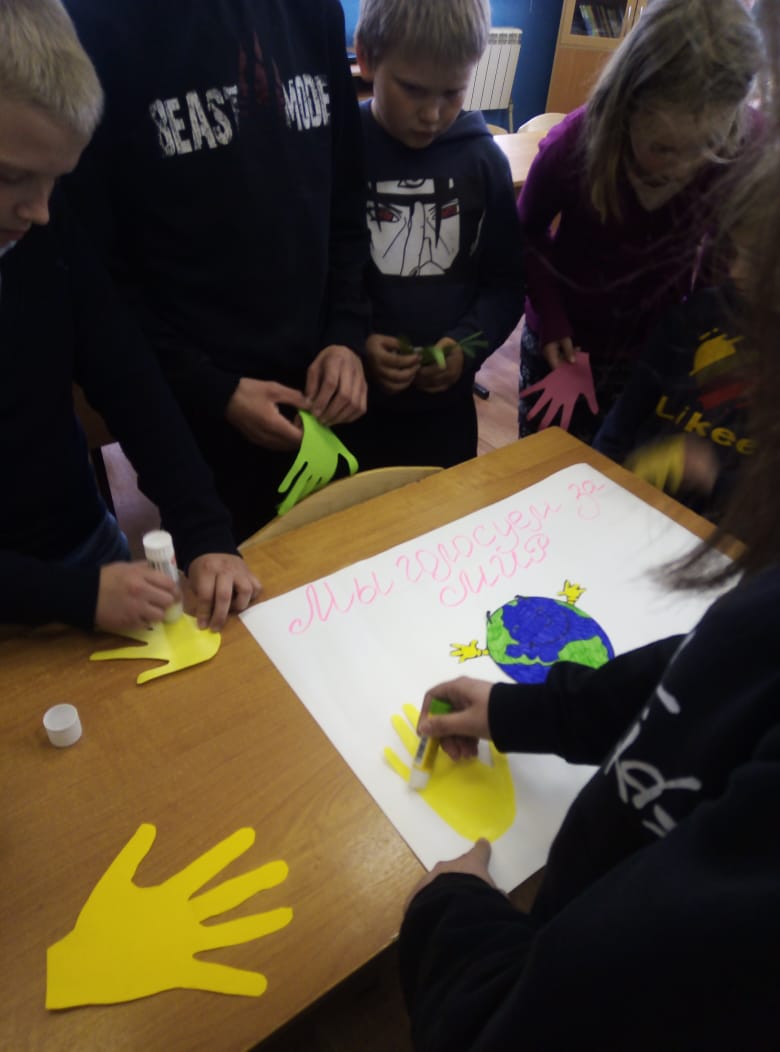 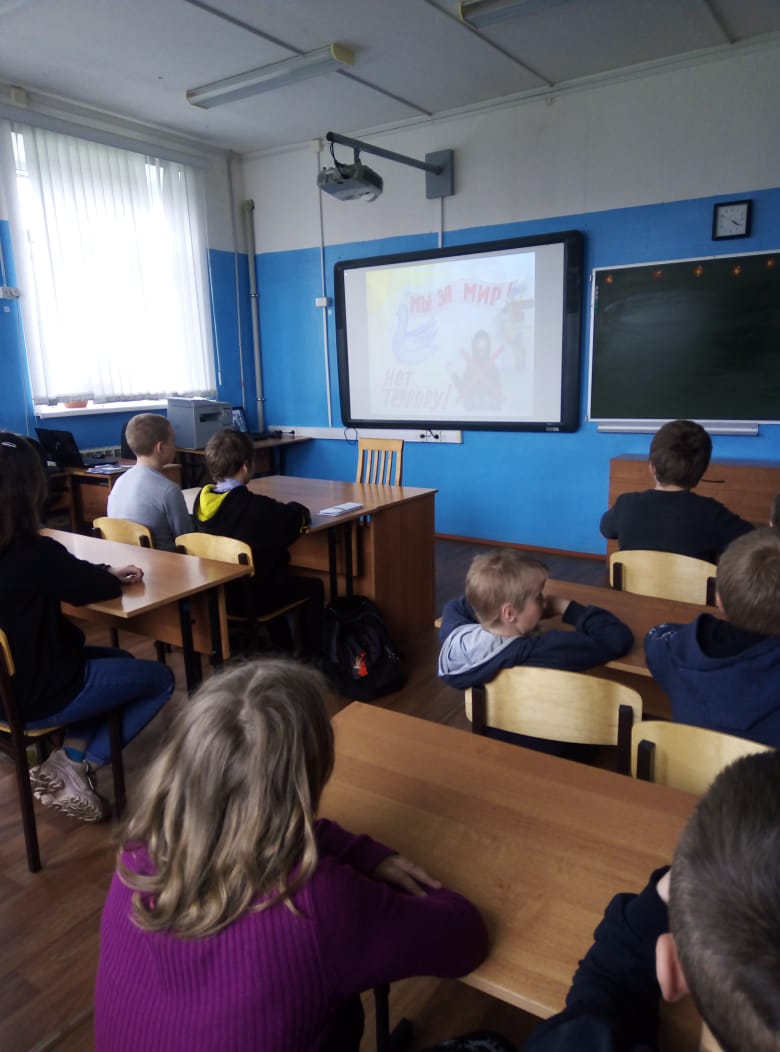 